                                                  РОЗПОРЯДЖЕННЯМІСЬКОГО ГОЛОВИм. СумиУ зв'язку з набуттям повноважень Сумської міської ради VIII скликання, оновленням складу виконавчого комітету Сумської міської ради, керуючись пунктом 20 частини четвертої статті 42 Закону України «Про місцеве самоврядування в Україні»	1.  Внести зміни в додаток 1 “Координаційна рада з впровадження бренду міста Суми” до розпорядження, виклавши його в новій редакції (додаток).2. Внести зміни в додаток 2 “Положення про Координаційну раду з впровадження бренду міста Суми” до розпорядження, а саме: у абзаці 1 пункту 6 Положення словосполучення “один на раз на місяць” змінити на словосполучення “один раз на квартал”.3. Внести зміни в пункт 3 розпорядження, виклавши його в новій редакції, а саме:“Контроль за виконанням даного розпорядження покласти на заступника міського голови з питань діяльності виконавчих органів ради Полякова С.В.”Міський голова							               О.М. ЛисенкоКубрак О.М. 701-575Розіслати: Кубрак О.М (15 екз)                                                Додаток                                                                         до розпорядження міського голови                                                                        від     29.01.2021       №  17-РКоординаційної ради з впровадження бренду міста СумиУстановити, що у разі відсутності осіб, які входять до складу Координаційної ради у зв’язку з відпусткою, хворобою чи з інших причин, особи, які виконують їх обов’язки, входять до складу ради за посадамиНачальник управління стратегічного розвитку міста                                                          О.М. КубракНачальник управління стратегічногорозвитку міста 								О.М. КубракЗаступник міського голови з питаньдіяльності виконавчих органів ради  				С.В. Поляков Начальник відділу протокольноїроботи та контролю                             	                        	Л.В. МошаНачальник правового управління                                     	О.В. ЧайченкоКеруючий справами виконавчого комітету                       	Ю.А. Павлик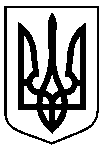 Від   29.01.2021    № 17-РПро внесення змін до розпорядження міського голови від 06.03.2020 № 72-Р  “Про створення Координаційної ради з впровадження бренду міста Суми” Лисенко Олександр Миколайович-Сумський міський голова,голова Координаційної ради; Поляков Станіслав Васильович-заступник міського голови з питань діяльності виконавчих органів ради,заступник голови Координаційної ради;Закревська Тетяна Дмитрівна -головний спеціаліст відділу маркетингу промоції та туризму управління стратегічного розвитку міста,секретар Координаційної ради.Члени Координаційної ради Члени Координаційної ради Члени Координаційної ради Бондаренко Михайло Євгенович-перший заступник міського голови;РєзнікОлег Миколайович-секретар Сумської міської ради;Павлик                                  Юлія.Анатоліївна-керуючий справами виконавчого комітету Сумської міської ради;Мотречко                        Віра Володимирівна-заступник міського голови з питань діяльності виконавчих органів ради;ІщенкоТамара Дмитрівна-заступник міського голови з питань діяльності виконавчих органів ради;КубракОксана Миколаївна-начальник управління стратегічного розвитку міста Сумської міської ради;Кривцов Андрій Володимирович -начальник управління архітектури та містобудування Сумської міської ради;БарановАндрій  Володимирович-депутат Сумської міської ради (за згодою);Губська Ірина Олексіївна -депутат Сумської міської ради (за згодою);Корольов Олександр Олегович-депутат Сумської міської ради (за згодою);Куц Владислав Віталійович-депутат Сумської міської ради (за згодою);Купрейчик Ірина Валеріївна -депутат Сумської міської ради (за згодою);Лишенко Маргарита Олександрівна -доктор економічних наук, професор, завідувач кафедри маркетингу та логістики факультету економіки та менеджменту Сумського національного аграрного університету (за згодою);Люльов Олексій Валентинович-доктор економічних наук, доцент, завідувач кафедри маркетингу навчально-наукового інституту фінансів, економіки та менеджменту імені Олега Балацького Сумського державного університету (за згодою);Пшенична Любов Василівна-перший проректор Сумського державного педагогічного університету імені             А. С. Макаренка, кандидат наук з державного управління, професор (за згодою).